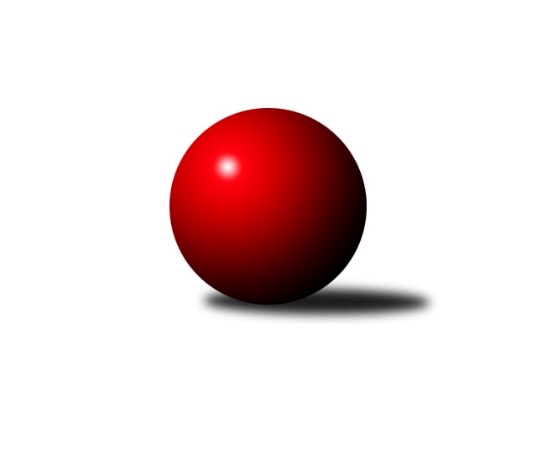 Č.3Ročník 2011/2012	28.5.2024 2.KLM A 2011/2012Statistika 3. kolaTabulka družstev:		družstvo	záp	výh	rem	proh	skore	sety	průměr	body	plné	dorážka	chyby	1.	KK Hvězda Trnovany	3	3	0	0	18.0 : 6.0 	(42.5 : 29.5)	3349	6	2207	1141	19	2.	SKK Rokycany	3	2	1	0	16.0 : 8.0 	(37.5 : 34.5)	3326	5	2168	1158	17.3	3.	Sokol Kolín	3	2	0	1	16.0 : 8.0 	(43.0 : 29.0)	3354	4	2200	1153	12	4.	TJ Lokomotiva České Velenice	3	2	0	1	13.0 : 11.0 	(38.0 : 34.0)	3289	4	2157	1133	17.7	5.	Kuželky Podbořany	3	2	0	1	13.0 : 11.0 	(37.0 : 35.0)	3334	4	2217	1117	20.3	6.	TJ Sokol Duchcov	3	2	0	1	13.0 : 11.0 	(37.0 : 35.0)	3309	4	2178	1131	24.3	7.	KK SDS Sadská	3	2	0	1	12.5 : 11.5 	(39.5 : 32.5)	3299	4	2195	1105	20	8.	KK Lokomotiva Tábor	3	1	0	2	10.5 : 13.5 	(34.0 : 38.0)	3314	2	2184	1130	14.7	9.	SKK Hořice	3	1	0	2	7.5 : 16.5 	(29.0 : 43.0)	3244	2	2189	1056	23	10.	Vltavan Loučovice	3	0	1	2	8.5 : 15.5 	(31.5 : 40.5)	3084	1	2075	1009	28.7	11.	TJ Start Rychnov nad Kněžnou	3	0	0	3	8.0 : 16.0 	(31.5 : 40.5)	3212	0	2149	1063	26	12.	SK Škoda VS Plzeň	3	0	0	3	8.0 : 16.0 	(31.5 : 40.5)	3208	0	2130	1079	29.3Tabulka doma:		družstvo	záp	výh	rem	proh	skore	sety	průměr	body	maximum	minimum	1.	SKK Rokycany	2	2	0	0	12.0 : 4.0 	(26.0 : 22.0)	3500	4	3503	3497	2.	Sokol Kolín	1	1	0	0	7.0 : 1.0 	(18.5 : 5.5)	3337	2	3337	3337	3.	Kuželky Podbořany	1	1	0	0	7.0 : 1.0 	(16.0 : 8.0)	3402	2	3402	3402	4.	TJ Lokomotiva České Velenice	1	1	0	0	6.0 : 2.0 	(15.5 : 8.5)	3264	2	3264	3264	5.	KK Hvězda Trnovany	1	1	0	0	6.0 : 2.0 	(14.5 : 9.5)	3302	2	3302	3302	6.	KK Lokomotiva Tábor	2	1	0	1	9.0 : 7.0 	(27.0 : 21.0)	3488	2	3541	3435	7.	TJ Sokol Duchcov	2	1	0	1	8.0 : 8.0 	(23.0 : 25.0)	3377	2	3385	3368	8.	KK SDS Sadská	2	1	0	1	7.5 : 8.5 	(25.5 : 22.5)	3301	2	3416	3185	9.	SKK Hořice	2	1	0	1	6.5 : 9.5 	(21.0 : 27.0)	3214	2	3219	3208	10.	Vltavan Loučovice	1	0	1	0	4.0 : 4.0 	(12.5 : 11.5)	3139	1	3139	3139	11.	TJ Start Rychnov nad Kněžnou	1	0	0	1	3.0 : 5.0 	(10.0 : 14.0)	3158	0	3158	3158	12.	SK Škoda VS Plzeň	2	0	0	2	6.0 : 10.0 	(22.0 : 26.0)	3205	0	3235	3174Tabulka venku:		družstvo	záp	výh	rem	proh	skore	sety	průměr	body	maximum	minimum	1.	KK Hvězda Trnovany	2	2	0	0	12.0 : 4.0 	(28.0 : 20.0)	3372	4	3491	3253	2.	KK SDS Sadská	1	1	0	0	5.0 : 3.0 	(14.0 : 10.0)	3298	2	3298	3298	3.	TJ Sokol Duchcov	1	1	0	0	5.0 : 3.0 	(14.0 : 10.0)	3241	2	3241	3241	4.	Sokol Kolín	2	1	0	1	9.0 : 7.0 	(24.5 : 23.5)	3338	2	3402	3273	5.	TJ Lokomotiva České Velenice	2	1	0	1	7.0 : 9.0 	(22.5 : 25.5)	3302	2	3460	3144	6.	Kuželky Podbořany	2	1	0	1	6.0 : 10.0 	(21.0 : 27.0)	3301	2	3363	3238	7.	SKK Rokycany	1	0	1	0	4.0 : 4.0 	(11.5 : 12.5)	3151	1	3151	3151	8.	SK Škoda VS Plzeň	1	0	0	1	2.0 : 6.0 	(9.5 : 14.5)	3212	0	3212	3212	9.	KK Lokomotiva Tábor	1	0	0	1	1.5 : 6.5 	(7.0 : 17.0)	3139	0	3139	3139	10.	SKK Hořice	1	0	0	1	1.0 : 7.0 	(8.0 : 16.0)	3275	0	3275	3275	11.	TJ Start Rychnov nad Kněžnou	2	0	0	2	5.0 : 11.0 	(21.5 : 26.5)	3239	0	3364	3113	12.	Vltavan Loučovice	2	0	0	2	4.5 : 11.5 	(19.0 : 29.0)	3056	0	3112	3000Tabulka podzimní části:		družstvo	záp	výh	rem	proh	skore	sety	průměr	body	doma	venku	1.	KK Hvězda Trnovany	3	3	0	0	18.0 : 6.0 	(42.5 : 29.5)	3349	6 	1 	0 	0 	2 	0 	0	2.	SKK Rokycany	3	2	1	0	16.0 : 8.0 	(37.5 : 34.5)	3326	5 	2 	0 	0 	0 	1 	0	3.	Sokol Kolín	3	2	0	1	16.0 : 8.0 	(43.0 : 29.0)	3354	4 	1 	0 	0 	1 	0 	1	4.	TJ Lokomotiva České Velenice	3	2	0	1	13.0 : 11.0 	(38.0 : 34.0)	3289	4 	1 	0 	0 	1 	0 	1	5.	Kuželky Podbořany	3	2	0	1	13.0 : 11.0 	(37.0 : 35.0)	3334	4 	1 	0 	0 	1 	0 	1	6.	TJ Sokol Duchcov	3	2	0	1	13.0 : 11.0 	(37.0 : 35.0)	3309	4 	1 	0 	1 	1 	0 	0	7.	KK SDS Sadská	3	2	0	1	12.5 : 11.5 	(39.5 : 32.5)	3299	4 	1 	0 	1 	1 	0 	0	8.	KK Lokomotiva Tábor	3	1	0	2	10.5 : 13.5 	(34.0 : 38.0)	3314	2 	1 	0 	1 	0 	0 	1	9.	SKK Hořice	3	1	0	2	7.5 : 16.5 	(29.0 : 43.0)	3244	2 	1 	0 	1 	0 	0 	1	10.	Vltavan Loučovice	3	0	1	2	8.5 : 15.5 	(31.5 : 40.5)	3084	1 	0 	1 	0 	0 	0 	2	11.	TJ Start Rychnov nad Kněžnou	3	0	0	3	8.0 : 16.0 	(31.5 : 40.5)	3212	0 	0 	0 	1 	0 	0 	2	12.	SK Škoda VS Plzeň	3	0	0	3	8.0 : 16.0 	(31.5 : 40.5)	3208	0 	0 	0 	2 	0 	0 	1Tabulka jarní části:		družstvo	záp	výh	rem	proh	skore	sety	průměr	body	doma	venku	1.	Vltavan Loučovice	0	0	0	0	0.0 : 0.0 	(0.0 : 0.0)	0	0 	0 	0 	0 	0 	0 	0 	2.	TJ Start Rychnov nad Kněžnou	0	0	0	0	0.0 : 0.0 	(0.0 : 0.0)	0	0 	0 	0 	0 	0 	0 	0 	3.	Kuželky Podbořany	0	0	0	0	0.0 : 0.0 	(0.0 : 0.0)	0	0 	0 	0 	0 	0 	0 	0 	4.	KK Hvězda Trnovany	0	0	0	0	0.0 : 0.0 	(0.0 : 0.0)	0	0 	0 	0 	0 	0 	0 	0 	5.	Sokol Kolín	0	0	0	0	0.0 : 0.0 	(0.0 : 0.0)	0	0 	0 	0 	0 	0 	0 	0 	6.	TJ Lokomotiva České Velenice	0	0	0	0	0.0 : 0.0 	(0.0 : 0.0)	0	0 	0 	0 	0 	0 	0 	0 	7.	TJ Sokol Duchcov	0	0	0	0	0.0 : 0.0 	(0.0 : 0.0)	0	0 	0 	0 	0 	0 	0 	0 	8.	KK Lokomotiva Tábor	0	0	0	0	0.0 : 0.0 	(0.0 : 0.0)	0	0 	0 	0 	0 	0 	0 	0 	9.	SK Škoda VS Plzeň	0	0	0	0	0.0 : 0.0 	(0.0 : 0.0)	0	0 	0 	0 	0 	0 	0 	0 	10.	SKK Hořice	0	0	0	0	0.0 : 0.0 	(0.0 : 0.0)	0	0 	0 	0 	0 	0 	0 	0 	11.	SKK Rokycany	0	0	0	0	0.0 : 0.0 	(0.0 : 0.0)	0	0 	0 	0 	0 	0 	0 	0 	12.	KK SDS Sadská	0	0	0	0	0.0 : 0.0 	(0.0 : 0.0)	0	0 	0 	0 	0 	0 	0 	0 Zisk bodů pro družstvo:		jméno hráče	družstvo	body	zápasy	v %	dílčí body	sety	v %	1.	Vladimír Šána 	Kuželky Podbořany  	3	/	3	(100%)	10	/	12	(83%)	2.	Jan Pelák 	Sokol Kolín  	3	/	3	(100%)	10	/	12	(83%)	3.	Zdeněk Ransdorf 	TJ Sokol Duchcov  	3	/	3	(100%)	9	/	12	(75%)	4.	Josef Šálek 	KK Hvězda Trnovany  	3	/	3	(100%)	8	/	12	(67%)	5.	Josef Gondek 	Vltavan Loučovice  	2	/	2	(100%)	5	/	8	(63%)	6.	Pavel Honsa 	SKK Rokycany  	2	/	2	(100%)	4	/	8	(50%)	7.	Jan Renka st.	KK SDS Sadská  	2	/	3	(67%)	10	/	12	(83%)	8.	Jiří Zemánek 	KK Hvězda Trnovany  	2	/	3	(67%)	9	/	12	(75%)	9.	Michal Pytlík 	SKK Rokycany  	2	/	3	(67%)	9	/	12	(75%)	10.	Aleš Košnar 	KK SDS Sadská  	2	/	3	(67%)	8.5	/	12	(71%)	11.	Filip Dejda 	Sokol Kolín  	2	/	3	(67%)	8.5	/	12	(71%)	12.	Zdeněk Enžl 	SKK Rokycany  	2	/	3	(67%)	8.5	/	12	(71%)	13.	Roman Weiss 	Sokol Kolín  	2	/	3	(67%)	8	/	12	(67%)	14.	Miroslav Kašpar 	KK Lokomotiva Tábor  	2	/	3	(67%)	8	/	12	(67%)	15.	Ladislav Chmel 	TJ Lokomotiva České Velenice  	2	/	3	(67%)	7.5	/	12	(63%)	16.	Radek Šlouf 	Vltavan Loučovice  	2	/	3	(67%)	7	/	12	(58%)	17.	Milan Vicher 	SK Škoda VS Plzeň  	2	/	3	(67%)	7	/	12	(58%)	18.	Michal Koubek 	KK Hvězda Trnovany  	2	/	3	(67%)	7	/	12	(58%)	19.	Jakub Dařílek 	TJ Sokol Duchcov  	2	/	3	(67%)	7	/	12	(58%)	20.	Zdeněk st. Dvořák 	TJ Lokomotiva České Velenice  	2	/	3	(67%)	7	/	12	(58%)	21.	Borek Jelínek 	KK Lokomotiva Tábor  	2	/	3	(67%)	7	/	12	(58%)	22.	Robert Petera 	Sokol Kolín  	2	/	3	(67%)	6.5	/	12	(54%)	23.	Ondřej Touš 	TJ Lokomotiva České Velenice  	2	/	3	(67%)	6.5	/	12	(54%)	24.	Petr Vokáč 	SKK Hořice  	2	/	3	(67%)	6	/	12	(50%)	25.	Radek Kroupa 	SKK Hořice  	2	/	3	(67%)	6	/	12	(50%)	26.	Vojtěch Šípek 	TJ Start Rychnov nad Kněžnou  	2	/	3	(67%)	6	/	12	(50%)	27.	Jaroslav Mihál 	KK Lokomotiva Tábor  	2	/	3	(67%)	6	/	12	(50%)	28.	Vojtěch Špelina 	SKK Rokycany  	2	/	3	(67%)	6	/	12	(50%)	29.	Miroslav Šnejdar ml.	KK Hvězda Trnovany  	2	/	3	(67%)	6	/	12	(50%)	30.	Josef Sysel 	Vltavan Loučovice  	2	/	3	(67%)	6	/	12	(50%)	31.	Martin Švorba 	Sokol Kolín  	2	/	3	(67%)	5.5	/	12	(46%)	32.	Jakub Seniura 	TJ Start Rychnov nad Kněžnou  	2	/	3	(67%)	5	/	12	(42%)	33.	Petr Sachunský 	SK Škoda VS Plzeň  	2	/	3	(67%)	5	/	12	(42%)	34.	Petr Chval 	KK Lokomotiva Tábor  	1.5	/	3	(50%)	7	/	12	(58%)	35.	Tomáš Bek 	KK SDS Sadská  	1.5	/	3	(50%)	4	/	12	(33%)	36.	Zdeněk Kandl 	KK Hvězda Trnovany  	1	/	1	(100%)	4	/	4	(100%)	37.	Pavel Kaan 	KK Hvězda Trnovany  	1	/	1	(100%)	3	/	4	(75%)	38.	Vít Strachoň 	TJ Sokol Duchcov  	1	/	1	(100%)	3	/	4	(75%)	39.	Martin Jirkal 	Vltavan Loučovice  	1	/	1	(100%)	2	/	4	(50%)	40.	Petr Gálus 	TJ Start Rychnov nad Kněžnou  	1	/	1	(100%)	2	/	4	(50%)	41.	Jaroslav Lefner 	Kuželky Podbořany  	1	/	1	(100%)	2	/	4	(50%)	42.	Patrik Lojda 	Kuželky Podbořany  	1	/	2	(50%)	5	/	8	(63%)	43.	Miroslav Šuba 	Vltavan Loučovice  	1	/	2	(50%)	4.5	/	8	(56%)	44.	Miroslav Vašíček 	SKK Rokycany  	1	/	2	(50%)	4	/	8	(50%)	45.	Miloš Civín 	TJ Sokol Duchcov  	1	/	2	(50%)	4	/	8	(50%)	46.	Karel Smažík 	KK Lokomotiva Tábor  	1	/	2	(50%)	3	/	8	(38%)	47.	Martin Schejbal 	KK SDS Sadská  	1	/	2	(50%)	3	/	8	(38%)	48.	Jiří Karasz 	TJ Start Rychnov nad Kněžnou  	1	/	2	(50%)	3	/	8	(38%)	49.	Václav Pop 	Kuželky Podbořany  	1	/	2	(50%)	2.5	/	8	(31%)	50.	Martin Podzimek 	TJ Start Rychnov nad Kněžnou  	1	/	3	(33%)	8	/	12	(67%)	51.	Jan Endršt 	TJ Sokol Duchcov  	1	/	3	(33%)	7	/	12	(58%)	52.	Jiří Baloun 	SK Škoda VS Plzeň  	1	/	3	(33%)	7	/	12	(58%)	53.	Zbyněk Dvořák 	TJ Lokomotiva České Velenice  	1	/	3	(33%)	6	/	12	(50%)	54.	Lukáš Jarosch 	Kuželky Podbořany  	1	/	3	(33%)	6	/	12	(50%)	55.	Václav Schejbal 	KK SDS Sadská  	1	/	3	(33%)	6	/	12	(50%)	56.	Antonín Svoboda 	KK SDS Sadská  	1	/	3	(33%)	6	/	12	(50%)	57.	Bronislav Černuška 	TJ Lokomotiva České Velenice  	1	/	3	(33%)	5.5	/	12	(46%)	58.	Petr Richtárech 	Kuželky Podbořany  	1	/	3	(33%)	5.5	/	12	(46%)	59.	Dalibor Ksandr 	TJ Start Rychnov nad Kněžnou  	1	/	3	(33%)	5.5	/	12	(46%)	60.	Zdeněk ml. Dvořák 	TJ Lokomotiva České Velenice  	1	/	3	(33%)	5.5	/	12	(46%)	61.	Pavel Říhánek 	SK Škoda VS Plzeň  	1	/	3	(33%)	4.5	/	12	(38%)	62.	Jiří Němec 	Sokol Kolín  	1	/	3	(33%)	4.5	/	12	(38%)	63.	Oldřich Kučera 	SK Škoda VS Plzeň  	1	/	3	(33%)	4	/	12	(33%)	64.	Martin Vít 	SK Škoda VS Plzeň  	1	/	3	(33%)	4	/	12	(33%)	65.	Josef Pecha 	TJ Sokol Duchcov  	1	/	3	(33%)	4	/	12	(33%)	66.	Michal Wohlmuth 	SKK Rokycany  	1	/	3	(33%)	4	/	12	(33%)	67.	Jiří Baier 	SKK Hořice  	1	/	3	(33%)	4	/	12	(33%)	68.	Milan Stránský 	KK Hvězda Trnovany  	1	/	3	(33%)	3.5	/	12	(29%)	69.	Libor Dušek 	Vltavan Loučovice  	0.5	/	2	(25%)	3	/	8	(38%)	70.	Miroslav Nálevka 	SKK Hořice  	0.5	/	2	(25%)	2	/	8	(25%)	71.	Jan Ambra 	Kuželky Podbořany  	0	/	1	(0%)	2	/	4	(50%)	72.	Zdeněk Pecina st.	SKK Hořice  	0	/	1	(0%)	2	/	4	(50%)	73.	Ondřej Sekyrka 	KK SDS Sadská  	0	/	1	(0%)	2	/	4	(50%)	74.	Jiří Brouček 	TJ Start Rychnov nad Kněžnou  	0	/	1	(0%)	1	/	4	(25%)	75.	Petr Bystřický 	KK Lokomotiva Tábor  	0	/	1	(0%)	1	/	4	(25%)	76.	Karel Jirkal 	Vltavan Loučovice  	0	/	1	(0%)	0	/	4	(0%)	77.	Zdeněk Měkota 	SKK Hořice  	0	/	2	(0%)	4	/	8	(50%)	78.	Rudolf Hofmann 	Kuželky Podbořany  	0	/	2	(0%)	2	/	8	(25%)	79.	Martin Prokůpek 	SKK Rokycany  	0	/	2	(0%)	2	/	8	(25%)	80.	Jaroslav Suchánek 	Vltavan Loučovice  	0	/	2	(0%)	1	/	8	(13%)	81.	Radek Jung 	TJ Start Rychnov nad Kněžnou  	0	/	2	(0%)	1	/	8	(13%)	82.	Jaromír Šklíba 	SKK Hořice  	0	/	3	(0%)	4	/	12	(33%)	83.	Dalibor Dařílek 	TJ Sokol Duchcov  	0	/	3	(0%)	3	/	12	(25%)	84.	David Kášek 	KK Lokomotiva Tábor  	0	/	3	(0%)	2	/	12	(17%)Průměry na kuželnách:		kuželna	průměr	plné	dorážka	chyby	výkon na hráče	1.	Tábor, 1-4	3467	2273	1194	16.8	(577.9)	2.	SKK Rokycany, 1-4	3431	2246	1185	18.8	(572.0)	3.	Podbořany, 1-4	3338	2243	1095	20.0	(556.4)	4.	Duchcov, 1-4	3303	2201	1102	26.0	(550.5)	5.	TJ Lokomotiva Ústí nad Labem, 1-4	3257	2148	1108	19.5	(542.8)	6.	TJ Sparta Kutná Hora, 1-4	3249	2147	1101	16.2	(541.5)	7.	SK Škoda VS Plzeň, 1-4	3236	2149	1087	25.0	(539.4)	8.	Rychnov nad Kněžnou, 1-4	3199	2131	1068	25.5	(533.3)	9.	SKK Hořice, 1-4	3198	2132	1065	25.5	(533.0)	10.	České Velenice, 1-4	3188	2103	1085	20.0	(531.4)	11.	Dynamo Č.budějovice, 1-4	3145	2077	1068	21.0	(524.2)Nejlepší výkony na kuželnách:Tábor, 1-4KK Lokomotiva Tábor 	3541	3. kolo	Jaroslav Mihál 	KK Lokomotiva Tábor 	646	3. koloKK Hvězda Trnovany 	3491	1. kolo	Petr Chval 	KK Lokomotiva Tábor 	616	3. koloKK Lokomotiva Tábor 	3435	1. kolo	Filip Dejda 	Sokol Kolín 	615	3. koloSokol Kolín 	3402	3. kolo	Josef Šálek 	KK Hvězda Trnovany 	615	1. kolo		. kolo	Borek Jelínek 	KK Lokomotiva Tábor 	605	1. kolo		. kolo	Martin Švorba 	Sokol Kolín 	601	3. kolo		. kolo	David Kášek 	KK Lokomotiva Tábor 	599	3. kolo		. kolo	Miroslav Kašpar 	KK Lokomotiva Tábor 	599	3. kolo		. kolo	Miroslav Kašpar 	KK Lokomotiva Tábor 	595	1. kolo		. kolo	Michal Koubek 	KK Hvězda Trnovany 	592	1. koloSKK Rokycany, 1-4SKK Rokycany 	3503	3. kolo	Vladimír Šána 	Kuželky Podbořany 	654	3. koloSKK Rokycany 	3497	1. kolo	Vojtěch Špelina 	SKK Rokycany 	610	3. koloTJ Start Rychnov nad Kněžnou 	3364	1. kolo	Michal Pytlík 	SKK Rokycany 	609	1. koloKuželky Podbořany 	3363	3. kolo	Michal Pytlík 	SKK Rokycany 	604	3. kolo		. kolo	Vojtěch Špelina 	SKK Rokycany 	600	1. kolo		. kolo	Pavel Honsa 	SKK Rokycany 	596	1. kolo		. kolo	Dalibor Ksandr 	TJ Start Rychnov nad Kněžnou 	593	1. kolo		. kolo	Michal Wohlmuth 	SKK Rokycany 	585	3. kolo		. kolo	Vojtěch Šípek 	TJ Start Rychnov nad Kněžnou 	583	1. kolo		. kolo	Jakub Seniura 	TJ Start Rychnov nad Kněžnou 	581	1. koloPodbořany, 1-4Kuželky Podbořany 	3402	2. kolo	Lukáš Jarosch 	Kuželky Podbořany 	596	2. koloSKK Hořice 	3275	2. kolo	Vladimír Šána 	Kuželky Podbořany 	592	2. kolo		. kolo	Radek Kroupa 	SKK Hořice 	590	2. kolo		. kolo	Petr Richtárech 	Kuželky Podbořany 	580	2. kolo		. kolo	Václav Pop 	Kuželky Podbořany 	553	2. kolo		. kolo	Jiří Baier 	SKK Hořice 	553	2. kolo		. kolo	Petr Vokáč 	SKK Hořice 	549	2. kolo		. kolo	Jaromír Šklíba 	SKK Hořice 	546	2. kolo		. kolo	Jaroslav Lefner 	Kuželky Podbořany 	544	2. kolo		. kolo	Rudolf Hofmann 	Kuželky Podbořany 	537	2. koloDuchcov, 1-4TJ Lokomotiva České Velenice 	3460	1. kolo	Ladislav Chmel 	TJ Lokomotiva České Velenice 	620	1. koloTJ Sokol Duchcov 	3385	3. kolo	Jan Endršt 	TJ Sokol Duchcov 	620	3. koloTJ Sokol Duchcov 	3368	1. kolo	Josef Sysel 	Vltavan Loučovice 	601	3. koloVltavan Loučovice 	3000	3. kolo	Zdeněk st. Dvořák 	TJ Lokomotiva České Velenice 	592	1. kolo		. kolo	Josef Pecha 	TJ Sokol Duchcov 	589	1. kolo		. kolo	Vít Strachoň 	TJ Sokol Duchcov 	586	3. kolo		. kolo	Ondřej Touš 	TJ Lokomotiva České Velenice 	579	1. kolo		. kolo	Zdeněk Ransdorf 	TJ Sokol Duchcov 	573	3. kolo		. kolo	Zdeněk ml. Dvořák 	TJ Lokomotiva České Velenice 	567	1. kolo		. kolo	Bronislav Černuška 	TJ Lokomotiva České Velenice 	567	1. koloTJ Lokomotiva Ústí nad Labem, 1-4KK Hvězda Trnovany 	3302	2. kolo	Milan Stránský 	KK Hvězda Trnovany 	579	2. koloSK Škoda VS Plzeň 	3212	2. kolo	Jiří Zemánek 	KK Hvězda Trnovany 	572	2. kolo		. kolo	Josef Šálek 	KK Hvězda Trnovany 	568	2. kolo		. kolo	Jiří Baloun 	SK Škoda VS Plzeň 	564	2. kolo		. kolo	Pavel Říhánek 	SK Škoda VS Plzeň 	556	2. kolo		. kolo	Petr Sachunský 	SK Škoda VS Plzeň 	549	2. kolo		. kolo	Michal Koubek 	KK Hvězda Trnovany 	547	2. kolo		. kolo	Oldřich Kučera 	SK Škoda VS Plzeň 	535	2. kolo		. kolo	Miroslav Šnejdar ml.	KK Hvězda Trnovany 	523	2. kolo		. kolo	Pavel Kaan 	KK Hvězda Trnovany 	513	2. koloTJ Sparta Kutná Hora, 1-4KK SDS Sadská 	3416	2. kolo	Robert Petera 	Sokol Kolín 	607	2. koloSokol Kolín 	3337	2. kolo	Aleš Košnar 	KK SDS Sadská 	607	2. koloSokol Kolín 	3273	1. kolo	Václav Schejbal 	KK SDS Sadská 	586	2. koloKK SDS Sadská 	3185	1. kolo	Antonín Svoboda 	KK SDS Sadská 	579	2. koloTJ Lokomotiva České Velenice 	3144	2. kolo	Jan Pelák 	Sokol Kolín 	570	2. koloKK Lokomotiva Tábor 	3139	2. kolo	Jan Renka st.	KK SDS Sadská 	567	1. kolo		. kolo	Roman Weiss 	Sokol Kolín 	567	1. kolo		. kolo	Zbyněk Dvořák 	TJ Lokomotiva České Velenice 	566	2. kolo		. kolo	Karel Smažík 	KK Lokomotiva Tábor 	564	2. kolo		. kolo	Jan Renka st.	KK SDS Sadská 	562	2. koloSK Škoda VS Plzeň, 1-4KK SDS Sadská 	3298	3. kolo	Aleš Košnar 	KK SDS Sadská 	621	3. koloKuželky Podbořany 	3238	1. kolo	Pavel Říhánek 	SK Škoda VS Plzeň 	578	1. koloSK Škoda VS Plzeň 	3235	3. kolo	Vladimír Šána 	Kuželky Podbořany 	577	1. koloSK Škoda VS Plzeň 	3174	1. kolo	Jan Renka st.	KK SDS Sadská 	573	3. kolo		. kolo	Jiří Baloun 	SK Škoda VS Plzeň 	573	3. kolo		. kolo	Lukáš Jarosch 	Kuželky Podbořany 	565	1. kolo		. kolo	Václav Schejbal 	KK SDS Sadská 	562	3. kolo		. kolo	Jaroslav Lefner 	Kuželky Podbořany 	560	1. kolo		. kolo	Milan Vicher 	SK Škoda VS Plzeň 	553	3. kolo		. kolo	Martin Vít 	SK Škoda VS Plzeň 	553	1. koloRychnov nad Kněžnou, 1-4TJ Sokol Duchcov 	3241	2. kolo	Zdeněk Ransdorf 	TJ Sokol Duchcov 	577	2. koloTJ Start Rychnov nad Kněžnou 	3158	2. kolo	Miloš Civín 	TJ Sokol Duchcov 	562	2. kolo		. kolo	Martin Podzimek 	TJ Start Rychnov nad Kněžnou 	559	2. kolo		. kolo	Jakub Dařílek 	TJ Sokol Duchcov 	542	2. kolo		. kolo	Dalibor Ksandr 	TJ Start Rychnov nad Kněžnou 	536	2. kolo		. kolo	Vojtěch Šípek 	TJ Start Rychnov nad Kněžnou 	535	2. kolo		. kolo	Jan Endršt 	TJ Sokol Duchcov 	526	2. kolo		. kolo	Dalibor Dařílek 	TJ Sokol Duchcov 	518	2. kolo		. kolo	Josef Pecha 	TJ Sokol Duchcov 	516	2. kolo		. kolo	Jakub Seniura 	TJ Start Rychnov nad Kněžnou 	512	2. koloSKK Hořice, 1-4KK Hvězda Trnovany 	3253	3. kolo	Miroslav Šnejdar ml.	KK Hvězda Trnovany 	596	3. koloSKK Hořice 	3219	1. kolo	Jiří Baier 	SKK Hořice 	572	1. koloSKK Hořice 	3208	3. kolo	Jaromír Šklíba 	SKK Hořice 	560	3. koloVltavan Loučovice 	3112	1. kolo	Jiří Baier 	SKK Hořice 	560	3. kolo		. kolo	Radek Kroupa 	SKK Hořice 	558	3. kolo		. kolo	Radek Šlouf 	Vltavan Loučovice 	549	1. kolo		. kolo	Petr Vokáč 	SKK Hořice 	548	1. kolo		. kolo	Michal Koubek 	KK Hvězda Trnovany 	545	3. kolo		. kolo	Zdeněk Kandl 	KK Hvězda Trnovany 	541	3. kolo		. kolo	Jaromír Šklíba 	SKK Hořice 	539	1. koloČeské Velenice, 1-4TJ Lokomotiva České Velenice 	3264	3. kolo	Ladislav Chmel 	TJ Lokomotiva České Velenice 	577	3. koloTJ Start Rychnov nad Kněžnou 	3113	3. kolo	Zdeněk ml. Dvořák 	TJ Lokomotiva České Velenice 	571	3. kolo		. kolo	Ondřej Touš 	TJ Lokomotiva České Velenice 	565	3. kolo		. kolo	Dalibor Ksandr 	TJ Start Rychnov nad Kněžnou 	542	3. kolo		. kolo	Martin Podzimek 	TJ Start Rychnov nad Kněžnou 	534	3. kolo		. kolo	Jakub Seniura 	TJ Start Rychnov nad Kněžnou 	534	3. kolo		. kolo	Zdeněk st. Dvořák 	TJ Lokomotiva České Velenice 	530	3. kolo		. kolo	Bronislav Černuška 	TJ Lokomotiva České Velenice 	527	3. kolo		. kolo	Radek Jung 	TJ Start Rychnov nad Kněžnou 	522	3. kolo		. kolo	Petr Gálus 	TJ Start Rychnov nad Kněžnou 	497	3. koloDynamo Č.budějovice, 1-4SKK Rokycany 	3151	2. kolo	Josef Gondek 	Vltavan Loučovice 	555	2. koloVltavan Loučovice 	3139	2. kolo	Miroslav Šuba 	Vltavan Loučovice 	554	2. kolo		. kolo	Josef Sysel 	Vltavan Loučovice 	545	2. kolo		. kolo	Zdeněk Enžl 	SKK Rokycany 	538	2. kolo		. kolo	Michal Pytlík 	SKK Rokycany 	538	2. kolo		. kolo	Radek Šlouf 	Vltavan Loučovice 	537	2. kolo		. kolo	Martin Prokůpek 	SKK Rokycany 	529	2. kolo		. kolo	Michal Wohlmuth 	SKK Rokycany 	524	2. kolo		. kolo	Vojtěch Špelina 	SKK Rokycany 	521	2. kolo		. kolo	Miroslav Vašíček 	SKK Rokycany 	501	2. koloČetnost výsledků:	7.0 : 1.0	3x	6.5 : 1.5	1x	6.0 : 2.0	4x	5.5 : 2.5	1x	5.0 : 3.0	1x	4.0 : 4.0	1x	3.0 : 5.0	4x	2.0 : 6.0	1x	1.0 : 7.0	2x